УДРУЖЕЊЕ СУДИЈА РЕПУБЛИКЕ СРПСКЕUDRUŽENJE SUDIJA REPUBLIKE SRPSKEREPUBLIC OF SRPSKA ASSOCIATION OF JUDGES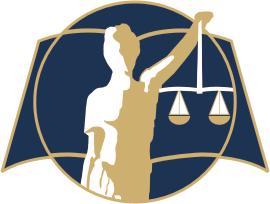 Vladike Platona br. 2, 78000 Banja Luka;tel: 065/860-270; fax: 051 301 578; e-mail: us.rs@pravosudje.baXVI  SAVJETOVANJE IZ OBLASTI GRAĐANSKOG PRAVA„Aktuelna pitanja iz oblasti građanskog prava u Bosni i Hercegovini, teorija-praksa“Hotel „TERMAG“ 17 – 20. oktobra 2022. godineOKVIRNI PROGRAM  RADAPONEDELJAK, 17. oktobar 2022. godine16:00  Dolazak i smještaj učesnika  17 :00 RegistracijaUTORAK, 18. oktobar 2022. godine09:00 – 10:00 REGISTRACIJA UČESNIKA10:30 – 10:45 OTVARANJE SAVJETOVANJAUVODNO OBRAĆANJE:Milenko MilekićPREDSJEDNIK ORGANIZACIONOG ODBORA  UDRUŽENJA SUDIJA REPUBLIKE SRPSKEHalil LagumđžijaPREDSJEDNIK VISOKOG  SUDSKOG I TUŽILAČKOG SAVJETASanela Gorušanović-Butigan, POTPREDSJEDNICA VISOKOG  SUDSKOG I TUŽILAČKOG SAVJETASlobodan ZecPOMOĆNIK MINISTRA PRAVDE REPUBLIKE SRPSKEKATEDRA IZ GRAĐANSKO PRAVNE OBLASTIPrijepodnevna sesija10:45-11:00 Prof. dr. Meliha Povlakić, Univerzitet u Sarajevu – Pravni fakultet NEKI ASPEKTI OBAVEZNOG OSIGURANJA OD ODGOVORNOSTI U PRAVU11:00-11:15 Prof. dr Slobodan Stanišić, advokat i redovni profesor Fakulteta pravnih  nauka Univerziteta „Apeiron“ Banja Luka“ UGOVOR O PRODAJI SA ZADRŽAVANJEM PRAVA SVOJINE“ (PACTUM RESERVATI DOMINII)11:15-11:30 Adis Abdić, sudija Općinskog suda u Bosanskoj Krupi„ZAŠTITA I UPIS PRAVA NASTALIH PRETVORBOM DRUŠTVENOG VLASNIŠTVA NA GRAĐEVINSKOM ZEMLJIŠTU“11:30– 12:00 Pauza (dostava pitanja za diskusiju)12:00 – 13:30 PRIJEPODNEVNE SESIJA:KATEDRA IZ  GRAĐANSKO PRAVNE OBLASTITEMA:„PRAVCI I CILJEVI REFORME PORODIČNOG ZAKONODAVSTVA U RS“Diskusija po dostavljenim pitanjimaMario Tokić, voditelj Programa dječije zaštita UNICEFProf. dr Darko Radić, redovni profesor, Pravni fakultet Univerziteta u BanjaluciBožana Vulić, sudija Vrhovnog suda Republike Srpske13:30 – 15:30 RUČAK15:30 – 17:00 POSLIJEPODNEVNA SESIJA:KATEDRA IZ  GRAĐANSKO PRAVNE OBLASTITEMA:„PRAVCI I CILJEVI REFORME PORODIČNOG ZAKONODAVSTVA U RS“RASPRAVA PO DOSTAVLJENIM PITANJIMABožana Vulić, sudija Vrhovnog suda Republike Srpske17:00 – 17:45 TEMA: SIGURNOSNI AMBIJENT KAO BITAN PREDUSLOV ZA NEZAVISAN RAD I INTEGRITET NOSILACA PRAVOSUDNIH FUNKCIJASelim Karamehić, sudija Osnovnog suda Brčko Distrikt zamjenik predsjedavajuće Radne grupeŽeljko Dragojević, direktor sudske policiječlan Radne grupe19:00 – 21:00 VEČERASRIJEDA,  19. oktobar 2022. godine10:00 – 13:30 PRIJEPODNEVNE SESIJE:KATEDRA IZ GRAĐANKO PRAVNE OBLASTI         10:00 – 10:15 Prof. dr Abedin Bikić, redovni profesor, Pravni fakultet Univerziteta u Sarajevu          “PONUDA KAO PRIJEDLOG ZAKLJUČENJA UGOVORA“10:15 – 10:30 Prof. dr Ranka Račić, redovni profesor, Pravni fakultet Univerziteta u Banjaluci„IZDAVANJE PONOVNOG OTPRAVKA ORIGINALA U SVRHU IZVRŠENJA JOŠ NEIZVRŠENOG OTPRAVKA ORIGINALA10:30 – 10:45 dr. sc. Mirjana Kevo, sutkinja Općinskog suda u Mostaru                       dipl. iur. Minja Belović, sutkinja Kantonalnog suda u Mostaru„POSTUPAK U SPOROVIMA MALE VRIJEDNOSTI U EUROPSKOM GRAĐANSKOM PROCESNOM PRAVU I BOSANSKOHERCEGOVAČKIM ZAKONIMA O PARNIČNOM POSTUPKU“11:00– 12:00 Pauza (dostava pitanja za diskusiju)KATEDRA IZ GRAĐANKO PRAVNE OBLASTI12:00 – 13:30 12:00- 12:15 Dr Faruk Latifović, sudija Kantonalnog suda u Tuzli“PRINUDNA HOSPITALIZACIJA LICA SA MENTALNIM POREMEĆAJIMA:JEDAN PREDMET IZ SUDSKE PRAKSE” 12:15-12:30 Selma Šaćirović,  sudija Osnovnog suda u Bijeljini„VANPARNIČNI POSTUPCI KOJI SE TIČU UREĐENJA LIČNIH STVARI“12:30-12:45 Cvijeta Sekulić, sudija Osnovnog suda u Bijeljini„REGISTRACIJA UDRUŽENJA I FONDACIJA, POSTUPANJE SUDOVA“12:45 – 13:00 dipl.maš.ing. Zoran Cvijetić                      doc. dr Ratomir Antonović Docent na Fakultetu za pravo, bezbednost i                   menadžment „Konstantin Veliki“, Niš, Univerziteta „Union Nikola Tesla“, Beograd“PARNIČNI POSTUPAK NAKNADE ŠTETE NASTALE USLED OŠTEĆENJA MOTORNOG VOZILA“13:00 – 13:15 Prof.dr Saša Perišić, redovni profesor pomoćnik direktora Inspektorata za rad Ministarstva rada, zapošljavanja, boračka i socijalna pitanja Republike Srbije                   Prof.dr Marko Milović, vanredni profesor Pravni fakultet Univeziteta Megatrend u Beogradu„RAD U SIVOJ ZONI  -  NEFORMALNA EKONOMIJA“SRIJEDA,  19. oktobar 2022. godine12:00 – 13:30 PRIJEPODNEVNE SESIJE:KATEDRA IZ  UPRAVNE OBLASTIStrahinja Ćurković, sudija Vrhovnog suda Republike Srpske„PRVIH DESET GODINA PRIMJENE ZAKONA O STVARNIM PRAVIMA“Dragoslav Erdelić, mr sudija Okružnog suda u Bijeljini„ODLAGANJE IZVRŠENJA UPRAVNOG AKTA“Mahir Muharemović„EFIKASNOST JAVNE UPRAVE KAO PREDUSLOV VLADAVINE PRAVA: MEĐUNARODNO PRAVNI STANDARDI I ANALIZA STANJA U BOSNI I HERCEGOVINI“ SRIJEDA,  19. oktobar 2022. godine12:00 – 13:30 PRIJEPODNEVNE SESIJE:KATEDRA IZ  PRIVREDNE OBLASTIBogdan Gajić, sudija Višeg privrednog suda „POSEBNE DUŽNOSTI PREMA PRIVREDNOM DRUŠTVU“Mr Draženko Lugonja sudija Okružnog privrednog suda u BijeljiniDr.Sci Nedžad Baković, sudija Općinskog suda u Kiseljaku“NIŠTAVOST OSNIVAČKOG UGOVORA I BRISANJE NEOSNOVANOG UPISA”Rade Hadži Stević, dipl. pravnik„POTRAŽIVANJA ZAPOSLENIH U STEČAJNOM POSTUPKU“ 13:30 – 15:30 RUČAK15:30 – 17:00 POSLIJEPODNEVNE SESIJE:AKTUELNA SUDSKA PRAKSA IZ OBLASTI GRAĐANSKOG PRAVAGorjana Popadić, sudija Vrhovnog suda Republike Srpske19:00 VEČERAČETVRTAK, 20. oktobar 2022. godine11:00-12:00PLENARNA SJEDNICA:„USVAJANJE ZAKLJUČAKA SAVJETOVANJA“                                                    ZATVARANJE SAVJETOVANJAPOVRATAK KUĆI NAPOMENA:Moguća je izmjena ovog programa, tj. drugačiji redoslijed izlaganja  ukoliko se o tome dogovore predavači i učesnici savjetovanja. S poštovanjem,  	                                                                   Predsjednik Organizacionog odbora                                                                               Udruženja sudija Republike Srpske                                                                                              Milenko Milekić